Supplementary InformationThe online version contains supplementary material available at [insert link].Table S1. Dietary Risk factors, definitions, and summary exposure values (Source: Global burden of 87 risk factors in 204 countries and territories, 1990–2019: a systematic analysis for the Global Burden of Disease Study 2019)Table S2. Percent of T2DM burden attributable to various risks in 2019Table S3. The number of cases and ASR of deaths attributable to diet-related T2DM in 204 countries and territories in 1990 and 2019 and the change of deaths between 1990 and 2019Table S4. The number of cases and ASR of DALYs attributable to diet-related T2DM in 204 countries and territories in 1990 and 2019 and the change of DALYs between 1990 and 2019Figure S1. ASMR for T2DM attributable to dietary risk factors in 2019 in 204 countries and territoriesFigure S2. EAPC of ASMR for T2DM attributable to dietary risk factors, between 1990 and 2019 in 204 countries and territoriesFigure S3. ASDR for T2DM attributable to dietary risk factors in 2019 in 204 countries and territoriesFigure S4. EAPC of ASDR for T2DM attributable to dietary risk factors, between 1990 and 2019 in 204 countries and territoriesTable S1. Dietary Risk factors, definitions, and summary exposure values (Source: Global burden of 87 risk factors in 204 countries and territories, 1990–2019: a systematic analysis for the Global Burden of Disease Study 2019)Table S2. Percent of T2DM burden attributable to various risks in 2019DALY, disability-adjusted life-years; UI, uncertainty interval. Table S3. The number of cases and ASR of deaths attributable to diet-related T2DM in 204 countries and territories in 1990 and 2019 and the change of deaths between 1990 and 2019Table S4. The number of cases and ASR of DALYs attributable to diet-related T2DM in 204 countries and territories in 1990 and 2019 and the change of DALYs between 1990 and 2019No., number; DALYs, disability-adjusted life years; ASDR, age-standardized DALY rate; UI, uncertainty interval; EAPC, estimated annual percentage change; CI, confidence interval.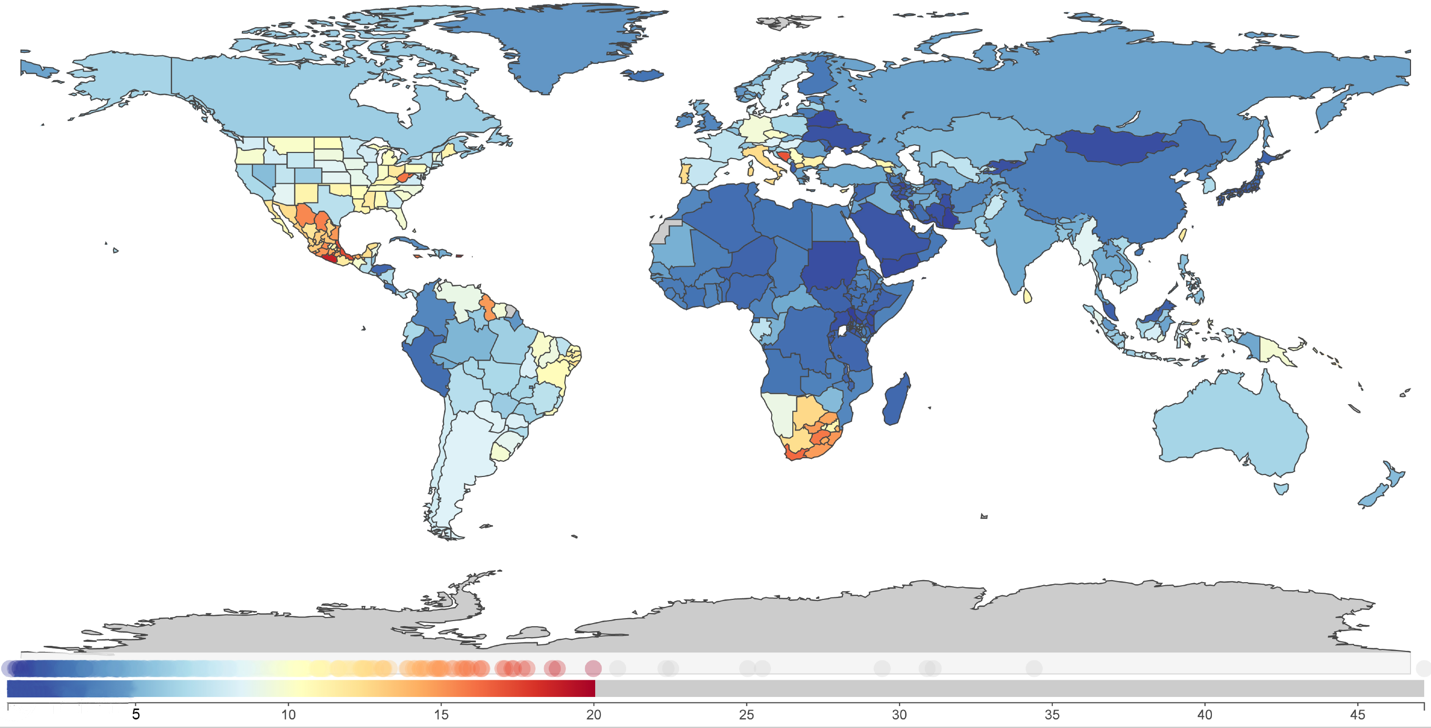 Figure S1. ASMR for T2DM attributable to dietary risk factors in 2019 in 204 countries and territories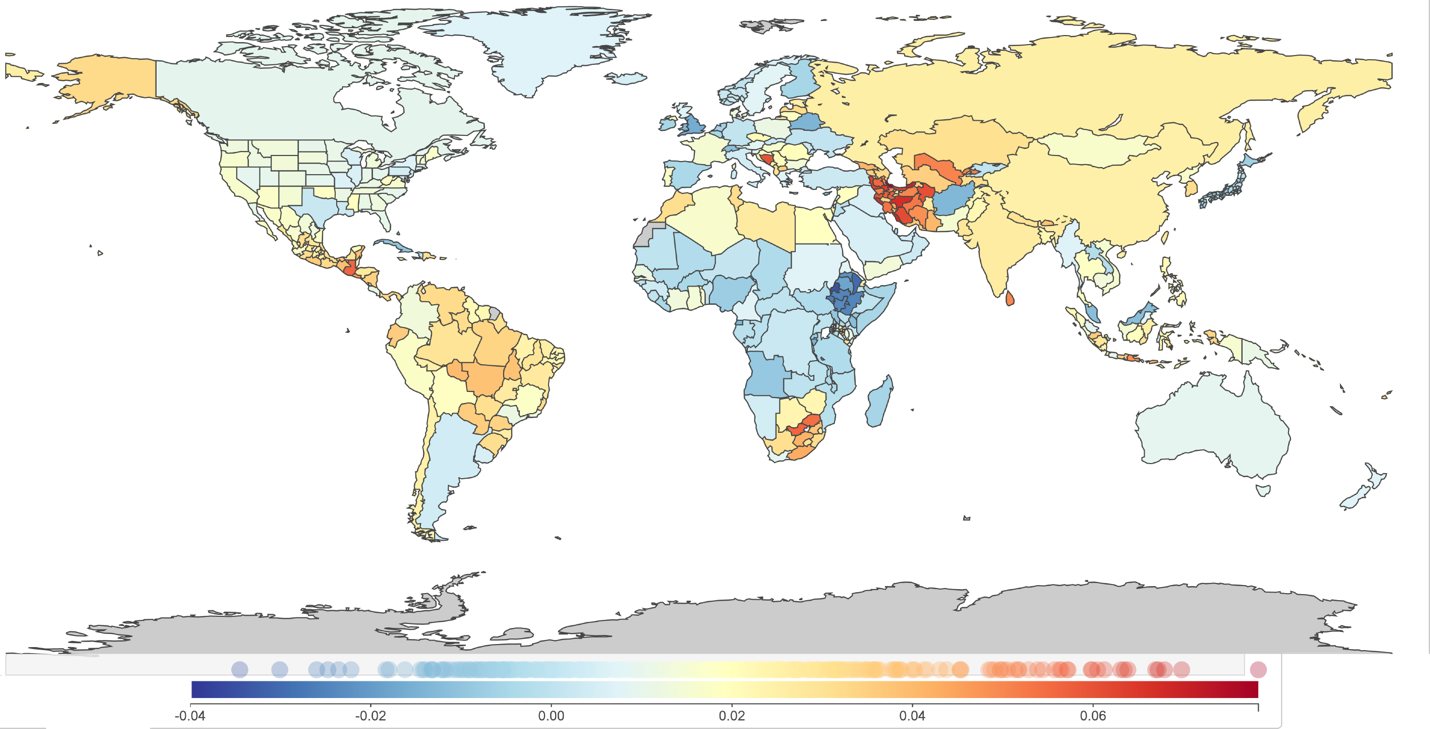 Figure S2. EAPC of ASMR for T2DM attributable to dietary risk factors between 1990 and 2019 in 204 countries and territories. 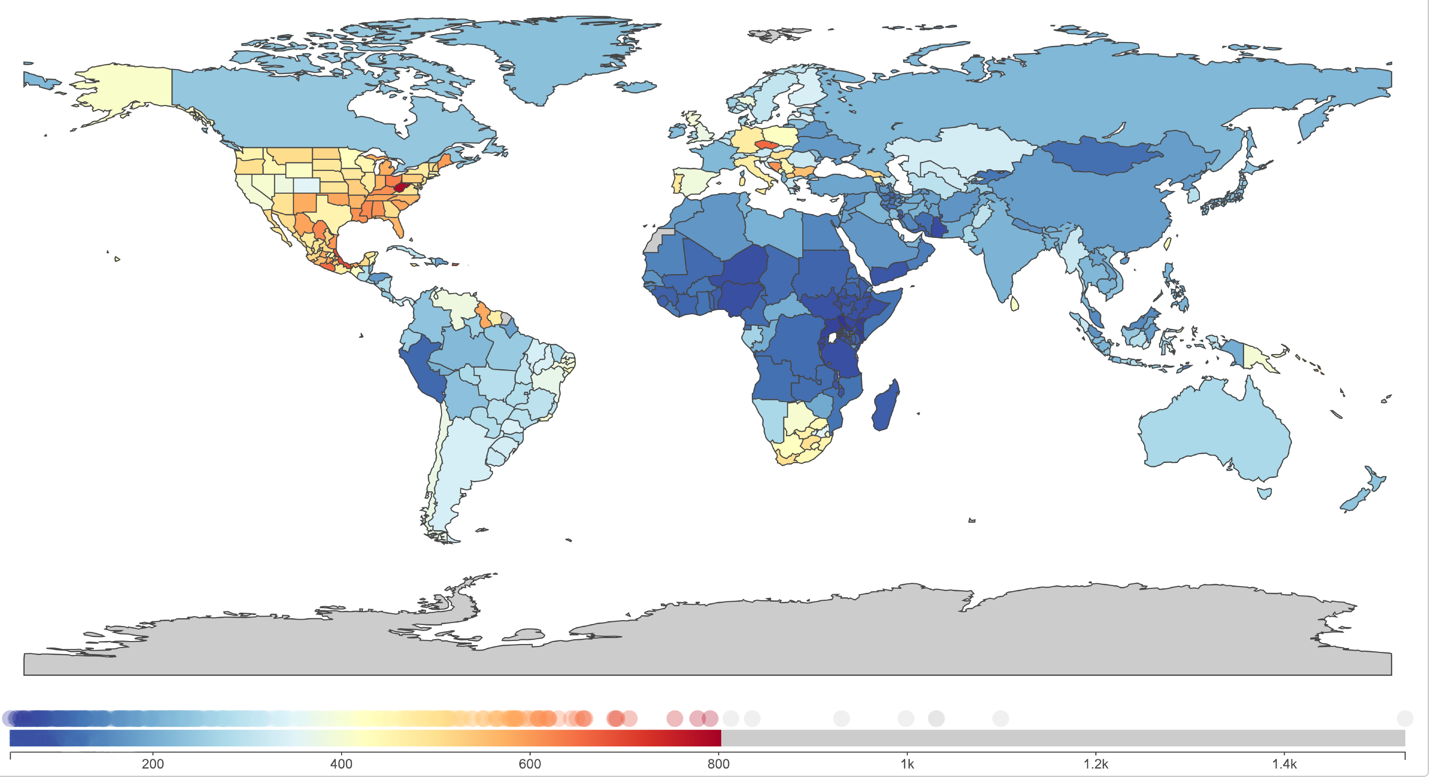 Figure S3. ASDR for T2DM attributable to dietary risk factors in 2019 in 204 countries and territories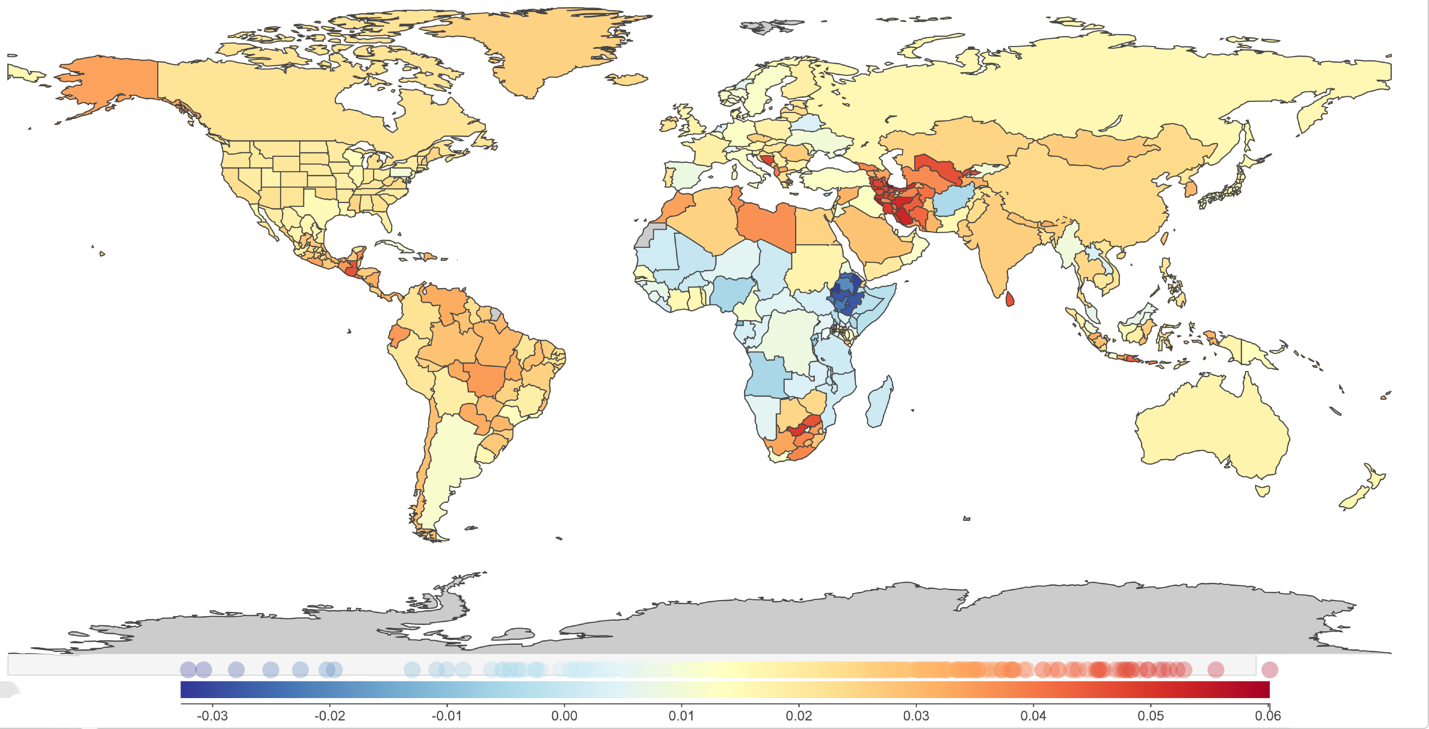 Figure S4. EAPC of ASDR for T2DM attributable to dietary risk factors, between 1990 and 2019 in 204 countries and territoriesRisk factorsDefinition Summary exposure values 2019Diet low in fruitAverage daily consumption of fruit should be no less than 310-340 grams per day, including fresh, frozen, cooked, canned, or dried fruit, but excluding fruit juices and salted or pickled fruits.56.86 (49.36, 65.37)Diet low in fiberAverage daily fiber consumption from fruits, vegetables, grains, legumes, and pulses should be at least 21-22 grams daily.27.62 (18.60, 36.95)Diet low in nuts and seedsAverage daily nut and seed consumption, including tree nuts and peanuts, should be at least 10-19 grams per day.47.47 (23.73, 66.35)Diet low in whole grainsAverage daily consumption of 140-160 grams of whole grains per day from various sources like breakfast cereals, bread, rice, pasta, biscuits, muffins, tortillas, pancakes, and others.78.81 (71.06, 86.78)Diet high in red meatRed meat intake, excluding poultry, fish, eggs, and processed meats, in grams per day.43.94 (38.03, 49.58)Diet high in processed meatConsuming any amount of smoked, cured, salted, or chemically preserved meat daily29.81 (19.04, 43.32)Diet high in sugar-sweetened beverages (SSBs)Intake of beverages with ≥50 kcal per 226.8 gram serving, including carbonated beverages, sodas, energy drinks, fruit drinks, excluding 100% fruit and vegetable juices.30.36 (22.71, 43.05)MeasureRisksPercent (%）95% UI95% UIMeasureRisksPercent (%）LowerUpperDeaths1. Environmental/occupational risks25,6420,1131,51Deaths1.1. Particulate matter pollution19,8614,2025,49Deaths1.1.1. Ambient particulate matter pollution13,369,4917,53Deaths1.1.2. Household air pollution from solid fuels6,504,229,53Deaths1.2. Non-optimal temperature7,174,6410,20Deaths1.2.1. High temperature2,150,445,31Deaths1.2.2 Low temperature5,072,757,28Deaths2. Behavioral risks43,0837,1248,78Deaths2.1. Tobacco15,9911,0720,10Deaths2.1.1. Smoking8,226,719,78Deaths2.1.2. Secondhand smoke8,383,2312,86Deaths2.2. Alcohol use-0,21-1,861,38Deaths2.3. Dietary risks26,0721,5830,27Deaths2.3.1. Diet low in fruits6,003,708,59Deaths2.3.2. Diet low in whole grains4,931,697,38Deaths2.3.3. Diet low in nuts and seeds1,940,563,69Deaths2.3.4. Diet high in red meat5,573,177,83Deaths2.3.5. Diet high in processed meat4,973,495,94Deaths2.3.6. Diet high in sugar-sweetened beverages3,332,074,28Deaths2.3.7. Diet low in fiber2,781,254,40Deaths2.4. Low physical activity8,504,2414,10Deaths3. Metabolic risks100,00100,00100,00Deaths3.1. High fasting plasma glucose100,00100,00100,00Deaths3.2. High body-mass index42,0630,1954,39DALYs1. Environmental/occupational risks22,1516,4227,75DALYs1.1. Particulate matter pollution19,5513,9425,00DALYs1.1.1. Ambient particulate matter pollution13,639,7317,87DALYs1.1.2. Household air pollution from solid fuels5,923,818,64DALYs1.2. Non-optimal temperature3,251,984,86DALYs1.2.1. High temperature1,070,212,68DALYs1.2.2 Low temperature2,191,103,37DALYs2. Behavioral risks44,1138,3549,66DALYs2.1. Tobacco17,8712,7622,12DALYs2.1.1. Smoking9,868,2411,53DALYs2.1.2. Secondhand smoke8,753,4013,39DALYs2.2. Alcohol use-0,07-2,091,91DALYs2.3. Dietary risks27,0822,5531,30DALYs2.3.1. Diet low in fruits5,953,668,56DALYs2.3.2. Diet low in whole grains4,971,727,43DALYs2.3.3. Diet low in nuts and seeds1,990,593,79DALYs2.3.4. Diet high in red meat6,223,778,55DALYs2.3.5. Diet high in processed meat5,553,906,70DALYs2.3.6. Diet high in sugar-sweetened beverages3,522,124,59DALYs2.3.7. Diet low in fiber2,681,164,27DALYs2.4. Low physical activity6,873,3211,88DALYs3. Metabolic risks100,00100,00100,00DALYs3.1. High fasting plasma glucose100,00100,00100,00DALYs3.2. High body-mass index51,9038,8664,46Country19901990201920191990-2019CountryDeaths casesASMR per 100,000Deaths casesASMR per 100,000EAPC in ASMRCountryNo. (95% UI)No. (95% UI)No. (95% UI)No. (95% UI)No. (95% CI)Afghanistan541,19 (333,67, 854,48)4,74 (2,92, 7,48)1238,44 (698,02, 1909,92)3,24 (1,82, 4,99)-0,74 (-1,05, -0,42)Albania28,55 (23,18, 34,19)0,86 (0,7, 1,03)55,29 (39,16, 74,35)2,03 (1,44, 2,73)2,67 (2,19, 3,16)Algeria392,73 (257,64, 577,44)1,55 (1,02, 2,28)1051,01 (708,65, 1452,54)2,51 (1,69, 3,47)1,88 (1,53, 2,23)American Samoa3,24 (2,32, 4,21)6,69 (4,78, 8,69)8,73 (6,3, 11,27)15,74 (11,35, 20,3)3,04 (2,78, 3,3)Andorra1,18 (0,84, 1,66)2,18 (1,55, 3,07)3,06 (2,3, 4,01)3,68 (2,77, 4,83)1,9 (1,75, 2,06)Angola367,88 (265,93, 493,02)3,57 (2,58, 4,78)826,92 (577,58, 1132,78)2,74 (1,92, 3,76)-1,19 (-1,35, -1,03)Antigua and Barbuda8,15 (6,36, 9,87)13,41 (10,47, 16,26)13,34 (10,31, 16,97)15,08 (11,65, 19,18)-0,01 (-0,31, 0,29)Argentina2469,88 (2103,34, 2833,36)7,46 (6,35, 8,55)3795,44 (3169,45, 4410,17)8,41 (7,03, 9,78)-0,11 (-0,38, 0,15)Armenia138,49 (112,79, 163,02)4,06 (3,3, 4,77)337,4 (251,3, 420,83)11,17 (8,32, 13,94)2,46 (1,58, 3,34)Australia821,63 (701,19, 938,73)4,87 (4,16, 5,57)1571,03 (1291,07, 1849,99)6,39 (5,26, 7,53)0,68 (0,37, 0,99)Austria514,07 (428,08, 597,62)6,62 (5,51, 7,69)755,98 (611,22, 903,24)8,48 (6,86, 10,13)1,4 (0,95, 1,86)Azerbaijan161,79 (128,94, 194,48)2,21 (1,76, 2,65)589,1 (443,45, 753,58)5,73 (4,31, 7,33)2,51 (2,07, 2,96)Bahamas18,57 (14,57, 22,54)7,24 (5,68, 8,79)35,97 (26,79, 46,57)9,54 (7,11, 12,35)0,38 (0,13, 0,63)Bahrain19,21 (13,81, 25,23)3,78 (2,72, 4,97)135,62 (90,48, 185,26)9,4 (6,27, 12,84)2,56 (2,28, 2,84)Bangladesh3262,06 (2622,53, 3996,61)2,99 (2,4, 3,66)9107,54 (6906,1, 11719,92)5,72 (4,34, 7,36)2,06 (1,75, 2,38)Barbados57,99 (46,63, 69,51)22,84 (18,37, 27,38)74,53 (54,61, 94,58)25,03 (18,34, 31,76)-0,29 (-0,52, -0,07)Belarus220,36 (188,03, 250,7)2,1 (1,8, 2,39)132,54 (100,85, 169,65)1,4 (1,06, 1,79)-3,15 (-3,73, -2,57)Belgium627,12 (519,88, 730,31)6,28 (5,21, 7,32)623,19 (499,12, 740,36)5,46 (4,37, 6,48)-0,74 (-0,91, -0,57)Belize6,24 (4,38, 8,08)3,36 (2,36, 4,35)22,93 (15,69, 30,07)5,59 (3,83, 7,33)1,69 (1,23, 2,14)Benin119,62 (92,95, 150,83)2,47 (1,92, 3,11)324,87 (235,59, 430,21)2,56 (1,86, 3,4)0,1 (-0,06, 0,26)Bermuda4,44 (3,43, 5,44)7,47 (5,77, 9,15)6,55 (5,03, 8,37)10,23 (7,86, 13,08)0,95 (0,81, 1,1)Bhutan10,67 (7,23, 14,67)1,74 (1,18, 2,4)39,73 (28,06, 53,6)5,27 (3,72, 7,11)3,71 (3,63, 3,79)Bolivia260,79 (184,08, 345,93)4,06 (2,87, 5,39)837,98 (589,62, 1138,18)6,98 (4,91, 9,48)2,04 (1,98, 2,11)Bosnia and Herzegovina136,14 (106,27, 164,44)3 (2,34, 3,62)561,71 (375,61, 755,49)17,02 (11,38, 22,89)6,83 (6,24, 7,42)Botswana84,33 (60,74, 112,42)6,48 (4,67, 8,64)295,47 (202,26, 405,96)12,63 (8,65, 17,36)1,93 (1,56, 2,31)Brazil6455,39 (5154,74, 7700,53)4,34 (3,46, 5,17)17339,6 (14209,5, 20568,95)8 (6,56, 9,49)2,18 (2,13, 2,23)Brunei23,55 (18,15, 29,67)9,11 (7,02, 11,48)46,45 (36,3, 56,03)10,63 (8,3, 12,82)1,03 (0,72, 1,35)Bulgaria649,71 (539,32, 756,84)7,48 (6,21, 8,72)780,13 (598,12, 986,48)11,25 (8,63, 14,23)0,75 (0,4, 1,1)Burkina Faso354,68 (272,78, 450,91)3,71 (2,85, 4,72)740,9 (567,63, 955,99)3,27 (2,5, 4,21)-0,67 (-0,83, -0,51)Burundi152,66 (100,48, 226,79)2,74 (1,8, 4,07)214,81 (140,43, 301,22)1,8 (1,18, 2,52)-1,98 (-2,21, -1,76)Cambodia5,43 (4,22, 7,39)1,54 (1,2, 2,1)32,43 (24,53, 40,23)5,75 (4,35, 7,14)3,78 (3,1, 4,45)Cameroon344,02 (246,39, 449,75)3,32 (2,37, 4,33)819,24 (593,58, 1070,96)4,93 (3,58, 6,45)1,37 (1,21, 1,52)Canada268,23 (185,34, 364,35)2,58 (1,78, 3,51)942,41 (650,8, 1331,13)3,24 (2,24, 4,57)0,59 (0,28, 0,9)Cape Verde1253,44 (1039,73, 1463,94)4,6 (3,81, 5,37)2211,09 (1811,29, 2622,74)6,05 (4,96, 7,18)0,03 (-0,64, 0,7)Central African Republic125 (92,11, 166,61)4,56 (3,36, 6,07)241,71 (167,64, 329,76)4,56 (3,16, 6,22)0,13 (0,08, 0,18)Chad201,47 (153,24, 260,95)3,35 (2,54, 4,33)497,62 (366,35, 659,41)3,03 (2,23, 4,02)-0,47 (-0,72, -0,21)Chile524,28 (442,08, 603,62)3,95 (3,33, 4,55)1459,22 (1209,53, 1707,27)8,02 (6,65, 9,38)2,43 (2,28, 2,57)China16985,75 (13217,48, 21229,31)1,43 (1,12, 1,79)41951,86 (31431,38, 52994,94)2,95 (2,21, 3,73)2,7 (2,48, 2,91)Colombia735,89 (559,13, 910,56)2,26 (1,72, 2,8)1601,05 (1126,33, 2172,63)3,35 (2,36, 4,55)0,6 (0,25, 0,94)Comoros12,86 (7,43, 18,47)2,76 (1,6, 3,97)29,25 (20,49, 39,97)4,1 (2,87, 5,6)1,3 (1,18, 1,42)Congo122,75 (88,92, 159,05)5,02 (3,64, 6,51)258,78 (183,49, 348,98)4,91 (3,48, 6,63)-0,27 (-0,45, -0,1)Cook Islands2,82 (2, 3,7)14,81 (10,52, 19,45)5,29 (3,74, 7,01)29,43 (20,78, 38,97)2,28 (2,14, 2,42)Costa Rica61,92 (45,89, 76,56)2,04 (1,51, 2,52)134,27 (92,99, 180,71)2,85 (1,97, 3,83)0,46 (-0,13, 1,05)Cote d'Ivoire224,16 (160,18, 293,21)1,83 (1,31, 2,4)706,58 (486,5, 931,93)2,7 (1,86, 3,56)1,06 (0,73, 1,38)Croatia177,86 (134,42, 219,2)3,63 (2,74, 4,47)275,45 (197,05, 364,58)6,48 (4,64, 8,58)1,57 (1,3, 1,83)Cuba505,36 (380,11, 628,49)4,67 (3,51, 5,8)401,15 (277,96, 534,96)3,53 (2,45, 4,71)-1,23 (-2,21, -0,24)Cyprus130,47 (96,68, 163,7)16,77 (12,43, 21,04)146,86 (111,76, 180,45)11,18 (8,51, 13,74)-2,05 (-2,26, -1,83)Czech561,64 (459,9, 655,77)5,45 (4,47, 6,37)1073,04 (835,23, 1347,38)10,08 (7,85, 12,66)4,19 (3,14, 5,25)Denmark429,29 (299,04, 575,16)2,04 (1,42, 2,73)873,38 (637,03, 1159,56)3,33 (2,43, 4,42)1,81 (1,72, 1,9)Djibouti929,85 (631,3, 1248,88)2,41 (1,64, 3,24)2262,02 (1577,44, 3077,22)2,58 (1,8, 3,51)0,04 (-0,12, 0,21)Dominica293,86 (246,61, 340,75)5,71 (4,79, 6,62)485,9 (396,21, 575,27)8,37 (6,83, 9,91)1,36 (0,91, 1,81)Dominican Republic11,53 (8,2, 15,75)2,37 (1,69, 3,24)56,97 (40,33, 79,79)4,74 (3,35, 6,63)2,11 (2,02, 2,2)DR Congo9,82 (7,25, 12,29)13,27 (9,8, 16,6)11,2 (8,03, 14,54)16,31 (11,7, 21,17)0,28 (0,07, 0,48)Ecuador137,09 (96,39, 175,16)1,9 (1,34, 2,43)503,09 (326,58, 707,54)4,62 (3, 6,5)3,47 (3,26, 3,68)Egypt232,91 (167,05, 295,83)2,32 (1,67, 2,95)1149,65 (788,13, 1536,83)6,54 (4,48, 8,74)3,56 (3,19, 3,92)El Salvador1062,31 (727,95, 1378,94)1,91 (1,31, 2,48)3263,66 (2093,59, 4784,58)3,29 (2,11, 4,83)2,28 (2,03, 2,53)Equatorial Guinea94,43 (67,27, 119,49)1,79 (1,28, 2,27)416,81 (279,23, 575,3)6,66 (4,46, 9,2)4,64 (4,31, 4,97)Eritrea18,56 (12,78, 25,3)4,31 (2,97, 5,88)41,77 (26,84, 62,42)2,94 (1,89, 4,4)-1,25 (-1,74, -0,76)Estonia74,46 (48,55, 110,05)2,48 (1,62, 3,67)213 (141,54, 301,09)3,17 (2,11, 4,49)0,79 (0,73, 0,85)Eswatini25,67 (20,85, 31,27)1,64 (1,33, 1,99)44,31 (31,96, 58,3)3,38 (2,44, 4,44)2,38 (1,44, 3,32)Ethiopia54,66 (38,81, 71,2)6,78 (4,81, 8,83)158,96 (106,2, 222,27)13,92 (9,3, 19,46)2,91 (2,32, 3,51)Fiji2714,99 (2044,96, 3639,36)5,28 (3,98, 7,08)3089,33 (2371,68, 3855,31)2,87 (2,2, 3,58)-2,4 (-2,66, -2,13)Finland141,46 (104,7, 185,78)18,63 (13,79, 24,47)429,89 (310,74, 563,02)47,18 (34,1, 61,79)2,93 (2,58, 3,28)France169,44 (141,11, 198,87)3,38 (2,82, 3,97)160,63 (129,96, 189,65)2,9 (2,35, 3,43)-0,92 (-1,18, -0,65)Gabon2709,97 (2271,64, 3137,15)4,69 (3,93, 5,43)4824,73 (3883,41, 5726,04)7,29 (5,87, 8,65)1,46 (0,94, 1,98)Gambia74,67 (52,77, 103,98)7,53 (5,32, 10,49)127,73 (88,34, 170,81)7,3 (5,05, 9,76)-0,19 (-0,27, -0,12)Georgia20,32 (14,61, 26,48)2,05 (1,47, 2,67)81,77 (58,88, 106,89)3,64 (2,62, 4,76)1,89 (1,58, 2,2)Germany181,87 (145,22, 220,76)3,3 (2,64, 4,01)400,36 (314,23, 500,37)10,92 (8,57, 13,65)5,13 (4,71, 5,57)Ghana7550,87 (6264,19, 8863,65)9,45 (7,84, 11,09)8156,15 (6671,92, 9652,65)9,61 (7,86, 11,37)-0,22 (-0,5, 0,06)Greece326,11 (234,41, 428,89)2,17 (1,56, 2,86)1037,53 (723,56, 1379,81)3,29 (2,29, 4,38)1,6 (1,32, 1,87)Greenland362,76 (303,59, 421,06)3,49 (2,92, 4,05)446,58 (367,89, 520,89)4,32 (3,56, 5,04)1,57 (1,05, 2,09)Grenada1,73 (1,38, 2,11)3,11 (2,48, 3,8)2,16 (1,64, 2,73)3,85 (2,91, 4,86)0,35 (0,19, 0,51)Guam10,38 (7,6, 13,09)12,12 (8,87, 15,28)14,55 (10,55, 18,54)14,09 (10,22, 17,96)0,59 (0,37, 0,81)Guatemala5,05 (3,7, 6,56)3,69 (2,7, 4,79)9,7 (6,99, 12,81)5,68 (4,1, 7,51)1,35 (1,06, 1,65)Guinea109,23 (80,49, 138,96)1,37 (1,01, 1,74)1253,45 (862,3, 1688,08)7,05 (4,85, 9,5)5,04 (4,41, 5,68)Guinea-Bissau165,73 (116,52, 219,65)2,68 (1,88, 3,55)373,8 (257,7, 514,25)2,96 (2,04, 4,07)0,44 (0,06, 0,82)Guyana39,28 (28,06, 52,36)3,9 (2,79, 5,2)74,64 (52,5, 102,53)3,93 (2,76, 5,39)-0,03 (-0,15, 0,1)Haiti62,17 (45,79, 78,52)8,07 (5,95, 10,2)114,62 (80,39, 151,67)14,87 (10,43, 19,68)2,06 (1,69, 2,42)Honduras411,03 (270,59, 570,72)6,47 (4,26, 8,98)785,48 (488,04, 1194,31)6,33 (3,94, 9,63)-0,03 (-0,09, 0,02)Hungary48,56 (33,8, 64,19)1,03 (0,72, 1,36)223,31 (156,43, 305,2)2,28 (1,59, 3,11)2,95 (2,78, 3,12)Iceland548,12 (449,6, 641,55)5,27 (4,33, 6,17)812,34 (623,05, 1021,99)8,4 (6,44, 10,56)2,1 (1,74, 2,46)India5,97 (5,09, 6,92)2,35 (2, 2,73)9,42 (7,56, 11,21)2,73 (2,19, 3,25)0,13 (-0,03, 0,29)Indonesia18042,21 (13751,38, 22855,51)2,11 (1,61, 2,67)63437,15 (49737,73, 78727,56)4,56 (3,58, 5,66)2,71 (2,59, 2,84)Iran6544,86 (5108,27, 8055,41)3,53 (2,76, 4,35)18613,74 (13224,77, 23609,36)7,17 (5,1, 9,1)2,69 (2,55, 2,84)Iraq524,92 (388,55, 667,25)0,9 (0,66, 1,14)2875,89 (2189,89, 3539,3)3,41 (2,6, 4,2)5,15 (4,81, 5,5)Ireland722,2 (495,66, 968,61)4,1 (2,82, 5,5)2039,34 (1449,73, 2658,39)4,84 (3,44, 6,31)0,47 (0,33, 0,62)Israel154,7 (130,14, 177,16)4,3 (3,61, 4,92)181,53 (149,82, 213,16)3,7 (3,05, 4,34)-1,01 (-1,17, -0,84)Italy197,83 (153, 237,03)3,99 (3,08, 4,78)723,23 (577,57, 872,07)7,77 (6,2, 9,37)1,18 (0,17, 2,2)Jamaica6274,16 (5297,45, 7143,48)11,05 (9,33, 12,58)7517,27 (6105,77, 8780,34)12,46 (10,12, 14,56)0,29 (0,19, 0,38)Japan203,59 (143,5, 260,96)8,61 (6,07, 11,04)445,23 (306,21, 587,79)15,84 (10,89, 20,91)1,93 (1,67, 2,2)Jordan2953,59 (2413,42, 3452,5)2,35 (1,92, 2,74)2501,98 (1917,47, 3045,66)1,96 (1,5, 2,38)-0,58 (-1, -0,16)Kazakhstan160,46 (117,36, 206,93)4,25 (3,11, 5,48)485,76 (358,22, 631,84)4,17 (3,08, 5,43)-0,68 (-1,19, -0,16)Kenya344,24 (295,34, 387,82)2,1 (1,8, 2,37)944,99 (755,71, 1142,73)5,14 (4,11, 6,21)1,54 (0,69, 2,39)Kiribati459,81 (348,54, 578,6)1,98 (1,5, 2,49)1346,41 (980,89, 1777,24)2,68 (1,95, 3,54)1,04 (0,93, 1,14)Kuwait11,19 (7,86, 14,82)15,11 (10,62, 20,01)26,52 (17,57, 36,86)22,36 (14,81, 31,07)0,98 (0,64, 1,33)Kyrgyzstan30,82 (23,27, 38,22)1,75 (1,32, 2,17)84,78 (60,77, 110,51)1,92 (1,37, 2,5)-0,54 (-1,54, 0,48)Laos71,25 (60,48, 81,66)1,6 (1,36, 1,83)105,5 (84,84, 127,08)1,61 (1,3, 1,94)-1,38 (-1,9, -0,85)Latvia185,92 (129,92, 257,33)4,48 (3,13, 6,2)297,93 (206,75, 410,54)4,16 (2,89, 5,74)-0,54 (-0,69, -0,39)Lebanon67,34 (56,87, 78,65)2,53 (2,14, 2,96)122,11 (92,63, 155,84)6,38 (4,84, 8,14)3,36 (2,91, 3,81)Lesotho75,93 (54,14, 100,04)2,32 (1,65, 3,05)165,6 (105,52, 229,57)3,2 (2,04, 4,43)1,42 (1,25, 1,6)Liberia108,47 (79,04, 139,06)6 (4,37, 7,69)300,62 (201,88, 419,56)14,37 (9,65, 20,06)3,84 (3,43, 4,24)Libya71,69 (52,85, 92,01)3,65 (2,69, 4,68)153,55 (107,38, 208,74)3,21 (2,24, 4,36)-0,78 (-0,96, -0,6)Lithuania52,22 (34,88, 71,9)1,23 (0,82, 1,7)180,58 (119,85, 260,7)2,68 (1,78, 3,87)2,93 (2,53, 3,33)Luxembourg62,72 (52,01, 74,33)1,71 (1,42, 2,02)82,47 (63,28, 105,77)2,95 (2,26, 3,79)1,82 (1,57, 2,07)Madagascar21,78 (18,3, 25,47)5,71 (4,8, 6,68)25,65 (20,33, 31,05)4,15 (3,29, 5,02)-1,15 (-1,27, -1,02)Malawi330,41 (240,8, 430,29)2,76 (2,01, 3,6)631,42 (437,56, 866,2)2,37 (1,64, 3,25)-0,7 (-0,84, -0,56)Malaysia239,07 (170,98, 304,05)2,5 (1,79, 3,18)416,69 (298,68, 552,87)2,26 (1,62, 3)-0,83 (-1,1, -0,56)Maldives526,66 (406,85, 644,72)2,98 (2,3, 3,65)660,54 (439,36, 933,19)2,11 (1,4, 2,98)-2,11 (-2,61, -1,61)Mali5,35 (3,85, 7,28)2,41 (1,73, 3,28)10,51 (7,56, 13,8)2,11 (1,52, 2,77)-0,75 (-1,03, -0,48)Malta292,31 (220,89, 371,45)3,37 (2,55, 4,28)679,59 (489,82, 883,51)3,1 (2,23, 4,03)-0,48 (-0,61, -0,35)Marshall Islands36,74 (30,81, 42,93)9,91 (8,31, 11,58)45,98 (37,21, 55,31)10,47 (8,47, 12,59)0,33 (0,07, 0,59)Mauritania2,69 (1,92, 3,56)5,88 (4,2, 7,79)7,44 (4,96, 10,68)13,1 (8,73, 18,78)2,89 (2,78, 3)Mauritius98,64 (77,26, 123,91)4,77 (3,74, 6)191,53 (139,28, 254,27)4,77 (3,47, 6,33)0 (-0,05, 0,04)Mexico84,57 (67,62, 101,57)7,69 (6,15, 9,23)439,26 (317,6, 564,24)34,41 (24,88, 44,2)7,38 (6,4, 8,37)Micronesia6255,2 (4992,11, 7435,87)7,32 (5,84, 8,7)17830,33 (13589,88, 22187,17)14,27 (10,88, 17,76)2,22 (1,98, 2,45)Moldova8,97 (6,18, 12,43)8,6 (5,92, 11,92)22,99 (14,5, 33,22)22,51 (14,2, 32,53)3,36 (3,17, 3,55)Monaco0,94 (0,7, 1,18)3,07 (2,31, 3,89)1,37 (1,06, 1,7)3,66 (2,81, 4,54)0,66 (0,46, 0,86)Mongolia20,4 (15,96, 26,3)0,95 (0,74, 1,22)52,05 (38,71, 69,56)1,54 (1,14, 2,05)1,53 (1,44, 1,62)Montenegro21,32 (16,51, 26,11)3,41 (2,64, 4,17)41,32 (31,58, 51,53)6,66 (5,09, 8,31)2,51 (2,27, 2,75)Morocco341,13 (233,4, 483,57)1,35 (0,92, 1,91)1198,24 (803,16, 1644,71)3,33 (2,23, 4,57)3,48 (3,19, 3,77)Mozambique454,93 (336,36, 582,04)3,48 (2,57, 4,45)985,57 (703,7, 1340,74)3,34 (2,38, 4,54)0,19 (-0,02, 0,4)Myanmar2898,29 (2098,95, 3841,79)7,05 (5,11, 9,35)4729,39 (3482,28, 6007,7)8,65 (6,37, 10,99)0,56 (0,45, 0,67)Namibia113,29 (85,07, 141,41)8,04 (6,03, 10,03)220,4 (160,17, 292,75)9,17 (6,67, 12,18)0,03 (-0,33, 0,39)Nauru0,78 (0,53, 1,09)7,56 (5,15, 10,62)1,23 (0,8, 1,88)11,65 (7,6, 17,82)1,24 (0,9, 1,59)Nepal237,24 (175,57, 311,56)1,21 (0,9, 1,59)877,48 (632,4, 1131,64)2,88 (2,08, 3,72)3,33 (2,91, 3,76)Netherlands1184,69 (979,31, 1374,25)7,94 (6,56, 9,21)1138,72 (926,91, 1347,73)6,64 (5,4, 7,86)-1,12 (-1,47, -0,76)New Zealand143,57 (120,5, 166,07)4,2 (3,53, 4,86)236,57 (198,19, 276,25)5,26 (4,41, 6,14)-0,12 (-0,57, 0,33)Nicaragua97,51 (75,86, 120,51)2,51 (1,95, 3,1)446,69 (332,72, 566,46)6,86 (5,11, 8,7)3,08 (2,73, 3,44)Niger173,31 (128,66, 227,13)2,16 (1,6, 2,83)521,69 (374,11, 686,6)2,24 (1,61, 2,95)0,01 (-0,12, 0,14)Nigeria2675,22 (1981,16, 3432,71)2,97 (2,2, 3,81)5115,81 (3683,52, 6805,24)2,38 (1,71, 3,17)-0,85 (-0,89, -0,81)Niue0,4 (0,28, 0,55)17,4 (12,18, 23,74)0,52 (0,35, 0,71)30,91 (21, 42,59)1,99 (1,57, 2,42)North Korea89,51 (69,05, 111,14)4,44 (3,43, 5,51)269,72 (191,51, 352,35)12,53 (8,9, 16,37)3,91 (3,47, 4,36)North Macedonia1,57 (1,12, 2,1)3,46 (2,47, 4,63)5,47 (3,82, 7,3)12,86 (9, 17,17)5,36 (4,83, 5,9)Northern Mariana Islands189,66 (155,42, 224,64)4,47 (3,66, 5,29)235,89 (190,43, 284,37)4,41 (3,56, 5,32)-0,22 (-0,61, 0,18)Norway50,79 (33,18, 70,43)2,61 (1,71, 3,62)131,52 (92,18, 171,46)2,87 (2,01, 3,74)0,67 (0,22, 1,13)Oman3858,22 (2460,98, 4959,13)3,42 (2,18, 4,39)14751,63 (11157,24, 18953,76)6,58 (4,98, 8,46)2,28 (2,14, 2,42)Pakistan1,43 (0,97, 1,99)9,28 (6,29, 12,9)4,59 (3,05, 6,42)25,51 (16,95, 35,65)3,59 (3,53, 3,65)Palau108,07 (78,5, 142,71)5,22 (3,79, 6,89)306,8 (232,74, 388,41)6,19 (4,7, 7,84)0,56 (-0,04, 1,17)Palestine67,01 (51,83, 81,75)2,81 (2,17, 3,42)299,3 (214,19, 399,63)7,19 (5,15, 9,61)3,01 (2,71, 3,31)Panama287,28 (195,36, 393,06)7,03 (4,78, 9,62)959,56 (654,79, 1308,97)9,73 (6,64, 13,27)1,01 (0,93, 1,1)Papua New Guinea122,9 (96,2, 150,28)3,04 (2,38, 3,71)590,52 (424,82, 780,43)8,52 (6,13, 11,26)3,63 (3,18, 4,08)Paraguay330,61 (245,11, 428,87)1,52 (1,13, 1,97)860,53 (557,86, 1238,55)2,53 (1,64, 3,64)1,93 (1,61, 2,25)Peru1895,76 (1456,59, 2333,09)3 (2,3, 3,69)6166,9 (4441,88, 8146,09)5,5 (3,96, 7,26)2,07 (1,88, 2,25)Philippines1784,73 (1505,04, 2049,07)4,68 (3,94, 5,37)2529,77 (1975,68, 3105,87)6,58 (5,14, 8,08)1,67 (1,17, 2,16)Poland775,05 (611,66, 928,1)7,65 (6,03, 9,16)1328,63 (1051,36, 1589,32)12,47 (9,87, 14,92)1,22 (0,85, 1,59)Portugal359,32 (271,6, 442,73)9,94 (7,52, 12,25)656,27 (447,88, 880,28)18,64 (12,72, 25)1,59 (1,34, 1,83)Puerto Rico12,65 (9,09, 16,46)2,84 (2,04, 3,7)71,04 (46,04, 99,74)2,48 (1,61, 3,48)-1,29 (-2,19, -0,38)Qatar1188,67 (915,45, 1500,99)2,68 (2,06, 3,39)3578,62 (2822,64, 4382,22)6,7 (5,29, 8,21)2,43 (1,47, 3,39)Romania91,91 (74,22, 108,88)2,07 (1,67, 2,45)83,76 (64,94, 104,82)2,27 (1,76, 2,84)-0,68 (-1,1, -0,25)Russia549,83 (443,59, 649,7)2,35 (1,9, 2,78)808,53 (626,98, 1021,97)4,2 (3,26, 5,31)2,25 (1,9, 2,6)Rwanda3128,29 (2642,88, 3626,86)2,07 (1,75, 2,4)6299,55 (5035,78, 7631,35)4,29 (3,43, 5,2)1,91 (1,1, 2,73)Saint Kitts and Nevis183,68 (114,92, 260,1)2,56 (1,6, 3,63)259,21 (161,18, 381,14)2,04 (1,27, 3)-1,7 (-2,26, -1,13)Saint Lucia7,21 (5,77, 8,66)17,44 (13,95, 20,94)8,79 (6,8, 10,99)14,76 (11,43, 18,46)-0,81 (-1,12, -0,51)Saint Vincent and the Grenadines16,07 (12,09, 19,65)11,7 (8,8, 14,3)30,33 (22,62, 38,88)17,37 (12,96, 22,27)0,61 (0,26, 0,96)Samoa13,96 (10,68, 17,22)12,69 (9,71, 15,65)20,15 (14,33, 26,2)17,81 (12,66, 23,16)0,62 (0,31, 0,93)San Marino12,52 (8,65, 17,12)7,65 (5,29, 10,46)26,04 (18,55, 35,05)12,32 (8,78, 16,58)1,64 (1,28, 2)Sao Tome and Principe0,84 (0,65, 1,05)3,57 (2,76, 4,47)1,62 (1,07, 2,23)4,89 (3,23, 6,73)1,25 (1,12, 1,37)Saudi Arabia1,29 (0,93, 1,67)1,07 (0,77, 1,37)2,23 (1,55, 2,91)1,09 (0,76, 1,42)-0,18 (-0,31, -0,05)Senegal245,21 (154,06, 347,06)1,53 (0,96, 2,16)642,02 (445,68, 876,45)1,8 (1,25, 2,45)-0,27 (-0,68, 0,14)Serbia228,03 (172,67, 290,65)2,99 (2,27, 3,81)637,15 (454,3, 830,38)4,21 (3, 5,49)1,26 (1,09, 1,43)Seychelles540,64 (398,13, 683,89)5,75 (4,24, 7,28)896,81 (632,42, 1173,57)10,25 (7,23, 13,42)2,14 (1,88, 2,39)Sierra Leone1,69 (1,27, 2,16)2,32 (1,74, 2,95)4,7 (3,48, 5,97)4,6 (3,41, 5,85)2,3 (2,16, 2,44)Singapore112,97 (84,8, 144,31)3,09 (2,32, 3,95)258,42 (183,96, 350,26)3,12 (2,22, 4,23)-0,26 (-0,42, -0,11)Slovakia89,3 (67,96, 108,18)2,93 (2,23, 3,55)44,95 (34,73, 55,11)0,79 (0,61, 0,97)-4,98 (-6,03, -3,92)Slovenia245,71 (200,11, 293,01)4,65 (3,79, 5,55)266,36 (196,44, 343,09)4,9 (3,61, 6,31)0,34 (0,14, 0,55)Solomon Islands86,87 (64,57, 112,42)4,41 (3,28, 5,7)120,35 (88,52, 159,02)5,8 (4,27, 7,67)-1,24 (-2,15, -0,33)Somalia22,9 (15,22, 34,22)6,73 (4,47, 10,05)82,26 (56,86, 111,66)12,55 (8,67, 17,03)2,08 (1,9, 2,27)South Africa266,88 (183,83, 363,29)3,73 (2,57, 5,08)654,14 (459,09, 897,88)3,22 (2,26, 4,41)-0,41 (-0,47, -0,35)South Korea2142,82 (1663,91, 2630,95)5,82 (4,52, 7,14)7464,15 (6035,84, 8903,35)13,43 (10,86, 16,02)3,34 (2,92, 3,77)South Sudan138,84 (93,93, 197,1)2,37 (1,6, 3,36)201,36 (128,71, 289,56)2,17 (1,39, 3,12)-0,59 (-0,91, -0,26)Spain3314,65 (2694,1, 3880,75)8,55 (6,95, 10,01)3452,73 (2729,62, 4188,85)7,5 (5,93, 9,1)-0,97 (-1,17, -0,77)Sri Lanka444,94 (333,24, 557,33)2,58 (1,94, 3,24)2388,71 (1588,27, 3264,25)10,93 (7,27, 14,94)5,88 (5,3, 6,46)Sudan247,67 (168,76, 363,23)1,23 (0,84, 1,8)623,84 (388,78, 926,04)1,53 (0,95, 2,27)0,94 (0,73, 1,14)Suriname19,66 (14,68, 24,36)5,08 (3,8, 6,3)55,39 (39,13, 72)9,62 (6,79, 12,5)2,1 (1,7, 2,5)Sweden510,23 (422,36, 595,31)5,94 (4,92, 6,93)737,79 (595,2, 872,68)7,22 (5,82, 8,54)0,63 (0,36, 0,9)Switzerland542,34 (450,41, 627,77)7,9 (6,56, 9,14)497,08 (405,06, 588,52)5,66 (4,62, 6,71)-1,88 (-2,2, -1,57)Syria172,76 (117,99, 234,1)1,34 (0,91, 1,82)337,96 (224,56, 465)2,33 (1,55, 3,21)1,15 (0,24, 2,06)Taiwan (Province of China)1085,95 (834,6, 1316,58)5,32 (4,09, 6,45)2746,89 (1986,53, 3643,61)11,63 (8,41, 15,43)1,71 (1,13, 2,29)Tajikistan109,12 (88,05, 130,85)2,03 (1,64, 2,43)478,56 (363,73, 618,62)5,04 (3,83, 6,52)3,28 (2,8, 3,76)Tanzania1578,79 (1113,13, 2057,5)2,78 (1,96, 3,62)3283,52 (2120,22, 4525,99)4,68 (3,02, 6,46)1,03 (0,5, 1,56)Thailand12,36 (8,68, 17,15)1,58 (1,11, 2,19)42,54 (30,35, 57,56)3,19 (2,27, 4,31)2,75 (2,59, 2,91)Timor-Leste69,32 (53,13, 88,42)1,89 (1,45, 2,41)241,32 (172,47, 327,52)3,05 (2,18, 4,13)1,57 (1,44, 1,7)Togo0,22 (0,15, 0,29)12,96 (9,13, 17,46)0,25 (0,17, 0,34)17,65 (11,83, 24,18)1,14 (0,79, 1,49)Tokelau9,57 (7,04, 12,49)9,88 (7,28, 12,9)16,58 (11,45, 22,53)16,2 (11,19, 22,01)1,76 (1,57, 1,94)Tonga237,71 (183,69, 285,88)19,76 (15,27, 23,76)431,55 (297,78, 582,75)31,1 (21,46, 42)1,02 (0,77, 1,28)Trinidad and Tobago95,37 (64,95, 133,73)1,13 (0,77, 1,58)328,37 (210,62, 469,49)2,84 (1,82, 4,06)3,36 (3,24, 3,48)Tunisia2441,75 (1731,55, 3178,45)4,09 (2,9, 5,32)3628,34 (2566,57, 4844,54)4,46 (3,15, 5,95)0,66 (0,3, 1,02)Turkey70,79 (59,15, 81,69)1,91 (1,6, 2,2)268,05 (204,84, 350,73)5,27 (4,03, 6,9)2,96 (2,6, 3,33)Turkmenistan1,3 (0,92, 1,74)13,92 (9,84, 18,65)2,36 (1,59, 3,42)19,98 (13,48, 28,99)1,07 (0,84, 1,3)Tuvalu284,72 (180,59, 415,06)1,64 (1,04, 2,4)674,59 (435,24, 963,6)1,64 (1,06, 2,34)-0,37 (-0,51, -0,23)Uganda859,76 (710,67, 995,76)1,63 (1,35, 1,89)736,17 (554,39, 920,28)1,67 (1,26, 2,09)-1,26 (-1,7, -0,81)UK45,65 (32,81, 60,44)2,44 (1,75, 3,23)257,68 (161,41, 379,32)2,79 (1,75, 4,1)-1,04 (-1,78, -0,29)Ukraine2963,28 (2530,03, 3377,15)5,16 (4,4, 5,88)2363,06 (1978,51, 2768,39)3,52 (2,94, 4,12)-1,61 (-1,83, -1,39)United Arab Emirates659,46 (478,56, 846,72)2,55 (1,85, 3,27)1322,31 (913,16, 1794,28)2,33 (1,61, 3,16)-0,47 (-0,56, -0,37)Uruguay16574,2 (14104,42, 19041,39)6,54 (5,56, 7,51)28113,25 (23561,17, 32600,02)8,57 (7,18, 9,94)0,25 (-0,18, 0,69)USA6,34 (4,57, 8,26)5,98 (4,31, 7,79)15,12 (10,81, 19,67)14,54 (10,39, 18,92)3,3 (3,07, 3,53)Uzbekistan261,96 (223, 299,19)8,34 (7,1, 9,53)336,51 (279,92, 390,91)9,79 (8,15, 11,38)0,63 (0,46, 0,81)Vanuatu352,79 (293,85, 413,52)1,68 (1,4, 1,97)2455,21 (1900,62, 3088,82)7,29 (5,64, 9,17)4,49 (4,01, 4,97)Venezuela5,45 (3,44, 8,54)3,6 (2,27, 5,64)25,79 (16,81, 36,68)8,76 (5,71, 12,45)3,33 (3,15, 3,51)Vietnam674,41 (523,54, 834,71)3,58 (2,78, 4,43)2545,47 (1757,1, 3425,23)9,07 (6,26, 12,2)2,92 (2,58, 3,27)Virgin Islands US2856,47 (2047,92, 3712,64)4,2 (3,01, 5,46)6336,05 (4507,98, 8404,14)6,57 (4,68, 8,72)1,74 (1,47, 2)Yemen135,04 (88,57, 206,73)0,98 (0,65, 1,51)461,41 (309,69, 667,83)1,46 (0,98, 2,12)1,53 (1,32, 1,73)Zambia249,07 (188,53, 317,04)3,14 (2,37, 3,99)570,14 (420,25, 752,3)3,13 (2,3, 4,12)-0,52 (-0,79, -0,26)Zimbabwe281,44 (222,21, 346,94)2,72 (2,15, 3,36)786,48 (559,75, 1047,85)5,24 (3,73, 6,98)2,68 (2,29, 3,07)No., number; ASMR, age-standardized mortality rate; UI, uncertainty interval; EAPC, estimated annual percentage change; CI, confidence interval.No., number; ASMR, age-standardized mortality rate; UI, uncertainty interval; EAPC, estimated annual percentage change; CI, confidence interval.No., number; ASMR, age-standardized mortality rate; UI, uncertainty interval; EAPC, estimated annual percentage change; CI, confidence interval.No., number; ASMR, age-standardized mortality rate; UI, uncertainty interval; EAPC, estimated annual percentage change; CI, confidence interval.No., number; ASMR, age-standardized mortality rate; UI, uncertainty interval; EAPC, estimated annual percentage change; CI, confidence interval.No., number; ASMR, age-standardized mortality rate; UI, uncertainty interval; EAPC, estimated annual percentage change; CI, confidence interval.Country199020191990-2019DALYsASDR per 100,000DALYsASDR per 100,000EAPC in ASDRNo. (95% UI)No. (95% UI)No. (95% UI)No. (95% UI)No. (95% CI)Afghanistan21575,11 (14617,37, 30956,11)188,94 (128,01, 271,1)63359,55 (43164,6, 88202,98)165,53 (112,77, 230,43)0,85 (-1,84, 3,63)Albania2135,7 (1535,35, 2923,12)64,52 (46,39, 88,31)5502,67 (3774,96, 7603,94)202,28 (138,77, 279,52)2,82 (-0,42, 6,17)Algeria20374,13 (13970,99, 27730,58)80,59 (55,26, 109,68)70729,92 (45591,18, 98396,07)169,02 (108,95, 235,13)4,98 (1,64, 8,42)American Samoa143,27 (101,54, 189,21)295,82 (209,65, 390,69)391,42 (276,22, 519,21)705,2 (497,66, 935,42)-1,27 (-4,61, 2,18)Andorra59,8 (43,25, 80,02)110,55 (79,95, 147,93)201,08 (141,06, 276,14)242,08 (169,82, 332,44)0,3 (-2,52, 3,21)Angola14336,51 (10344,21, 18883,99)138,94 (100,25, 183,01)35932,93 (25468,79, 48494,12)119,23 (84,51, 160,9)-0,11 (-2,78, 2,62)Antigua and Barbuda233,04 (178,11, 289,2)383,77 (293,32, 476,26)487,49 (358,14, 629,36)550,9 (404,73, 711,22)1,28 (-1,45, 4,09)Argentina79678,51 (64109,19, 95428,92)240,57 (193,56, 288,12)151864,41 (118240,11, 190976,01)336,61 (262,08, 423,31)1,06 (-1,61, 3,8)Armenia5808,89 (4458,64, 7307,95)170,12 (130,58, 214,02)12898,77 (9392,47, 16428,91)427,16 (311,04, 544,06)3,58 (-0,02, 7,31)Australia28173,96 (22422,36, 34888,49)167,1 (132,99, 206,93)67448,47 (50157, 87786,42)274,54 (204,15, 357,32)0,62 (-2,74, 4,09)Austria15377,82 (12057,33, 18940,12)197,95 (155,21, 243,81)28194,55 (21025,63, 36817,25)316,22 (235,81, 412,93)1,88 (-0,57, 4,38)Azerbaijan8284,69 (6210,1, 10509,4)113,01 (84,71, 143,36)30723,7 (22284,86, 39950,47)298,91 (216,81, 388,67)-0,19 (-3,12, 2,83)Bahamas682,57 (521,16, 859,26)266,15 (203,21, 335,04)1675,13 (1241,85, 2213,94)444,4 (329,46, 587,35)2,35 (-1,04, 5,86)Bahrain755,14 (527,41, 996,36)148,64 (103,81, 196,12)6315,18 (4230,65, 8576,02)437,74 (293,25, 594,45)0,6 (-2,41, 3,72)Bangladesh116496,5 (90608,54, 143633,33)106,82 (83,09, 131,71)328006,11 (246601,12, 420547,73)205,96 (154,84, 264,06)3,24 (0,02, 6,56)Barbados1502,91 (1186,02, 1847,94)591,94 (467,13, 727,83)2243,81 (1641,89, 2886)753,54 (551,39, 969,2)2,6 (-0,87, 6,19)Belarus15828,03 (11734,9, 20593,67)151,17 (112,08, 196,68)15974,57 (10862,41, 22124,48)168,14 (114,33, 232,87)0,61 (-2,29, 3,59)Belgium22223,09 (16760,12, 28635,53)222,69 (167,94, 286,94)36613,57 (25793,46, 49606,18)320,63 (225,88, 434,41)0,36 (-2,76, 3,59)Belize193,76 (134,49, 254,6)104,24 (72,35, 136,96)878,39 (602,28, 1184,55)214,19 (146,86, 288,85)0,26 (-2,82, 3,44)Benin3886,12 (2907,29, 4848,13)80,08 (59,91, 99,91)12425,07 (8897,09, 16331,83)98,1 (70,25, 128,94)-0,26 (-3,35, 2,93)Bermuda147,75 (111,6, 187,47)248,51 (187,71, 315,32)283,87 (210,81, 367,33)443,34 (329,23, 573,69)2,22 (-0,89, 5,42)Bhutan479,56 (346,11, 616,98)78,34 (56,54, 100,79)1524,96 (1097,65, 2004,83)202,18 (145,53, 265,8)0,16 (-2,36, 2,74)Bolivia8636,66 (6125,43, 11488,12)134,51 (95,4, 178,91)27953,09 (20186,88, 36677,91)232,71 (168,06, 305,35)0,86 (-2,83, 4,7)Bosnia and Herzegovina6897,61 (4934,07, 8966,6)152 (108,73, 197,59)20091,3 (14254,66, 26515,96)608,83 (431,96, 803,52)-0,12 (-3,15, 3,02)Botswana2558,81 (1880,02, 3342,15)196,58 (144,43, 256,76)9443,92 (6595,66, 12589,48)403,81 (282,02, 538,31)-0,54 (-3,81, 2,85)Brazil262094,79 (203992,76, 330653,2)176,1 (137,06, 222,16)695189,88 (540328,12, 862618,26)320,86 (249,38, 398,13)3,16 (-0,92, 7,4)Brunei868,19 (661,33, 1084,2)335,8 (255,79, 419,36)2204,25 (1664,4, 2823,21)504,27 (380,77, 645,87)2,1 (-1,15, 5,45)Bulgaria28268,74 (21525,02, 35653,8)325,63 (247,95, 410,7)38066,97 (28367,03, 48885,19)548,94 (409,06, 704,94)2,13 (-1,09, 5,46)Burkina Faso11704,11 (8963,08, 14717,43)122,46 (93,78, 153,99)28453,98 (21379,66, 36009,27)125,39 (94,22, 158,69)2,17 (-0,65, 5,08)Burundi4887,81 (3254,52, 7180,67)87,74 (58,42, 128,9)8151,01 (5336,45, 11148,61)68,3 (44,71, 93,42)-0,29 (-2,79, 2,27)Cambodia259,89 (191,02, 340,06)73,92 (54,33, 96,71)1146,44 (841,3, 1488,49)203,43 (149,28, 264,12)1,03 (-1,57, 3,7)Cameroon12017,88 (8747,92, 15727,91)115,83 (84,31, 151,59)34939,74 (25673,79, 46333)210,44 (154,63, 279,06)1,02 (-2,45, 4,61)Canada8532,37 (6024,44, 11435,35)82,11 (57,98, 110,05)32592,17 (22322,98, 44889,48)111,99 (76,71, 154,25)-0,31 (-2,77, 2,21)Cape Verde35487,88 (28271,69, 43456,2)130,2 (103,72, 159,43)89149,76 (66729,86, 116910,25)244,11 (182,72, 320,13)-0,72 (-4,15, 2,83)Central African Republic4711,72 (3501,28, 6166,45)171,71 (127,6, 224,72)10563,41 (7593,56, 14049,33)199,31 (143,28, 265,09)1,67 (-1,59, 5,03)Chad6709,29 (5190,66, 8396,78)111,41 (86,19, 139,43)18861,68 (14089,82, 24110,68)115,02 (85,92, 147,03)-0,82 (-3,89, 2,36)Chile21442,17 (16756,47, 27237,76)161,46 (126,18, 205,1)68079,95 (50339,96, 88758,87)374,1 (276,62, 487,73)3,97 (1,45, 6,56)China1048787,03 (769115,04, 1372981,87)88,6 (64,98, 115,99)2522819,68 (1817116,69, 3372078,52)177,37 (127,75, 237,08)-0,53 (-4,16, 3,25)Colombia40741,48 (28262,13, 54143,47)125,18 (86,83, 166,35)113369,18 (77114,26, 158733,58)237,29 (161,41, 332,24)1,13 (-1,84, 4,19)Comoros385,91 (227,59, 541,21)82,86 (48,86, 116,2)924,37 (635,48, 1262,07)129,4 (88,96, 176,67)1,01 (-2,68, 4,85)Congo4336,25 (3173,36, 5557,19)177,37 (129,8, 227,31)10475,2 (7463,3, 13819,77)198,93 (141,73, 262,44)0,2 (-2,99, 3,5)Cook Islands86,11 (61,41, 113,78)452,71 (322,84, 598,17)167,32 (121,1, 220,84)930,25 (673,28, 1227,81)-0,17 (-3,03, 2,79)Costa Rica3593,28 (2447,15, 4838,16)118,2 (80,5, 159,15)11481,66 (7697,99, 15959,41)243,42 (163,21, 338,36)0,91 (-2,37, 4,31)Cote d'Ivoire8254,22 (5971,89, 10880,8)67,51 (48,84, 88,99)27971,85 (19695,03, 37024,94)106,88 (75,25, 141,47)0 (-3,71, 3,86)Croatia9183,01 (6295,08, 12344,26)187,38 (128,45, 251,89)15200,9 (10281,69, 20825,13)357,84 (242,04, 490,25)-0,02 (-3,18, 3,24)Cuba24799,71 (17445,51, 32945,36)228,94 (161,05, 304,14)34216,6 (22352,63, 48755,24)301,24 (196,79, 429,24)3,79 (0,3, 7,39)Cyprus3180,31 (2475,98, 3979,17)408,78 (318,25, 511,46)4850,31 (3606,25, 6247,46)369,27 (274,56, 475,64)-1,53 (-3,75, 0,74)Czech31655,12 (23318,35, 41612,13)307,41 (226,45, 404,1)70063,13 (49644,82, 94377,08)658,27 (466,43, 886,71)4,14 (1, 7,38)Denmark19748,51 (13532,62, 26685,91)93,8 (64,27, 126,74)45367,75 (31607,75, 61146,37)172,94 (120,49, 233,09)-0,04 (-3,01, 3,02)Djibouti34864,22 (24320,87, 46370,57)90,34 (63,02, 120,16)100489,21 (70529,05, 132376,32)114,62 (80,45, 150,99)1,64 (-1,62, 5,01)Dominica9046,37 (7370,09, 10937,8)175,85 (143,27, 212,62)16346,03 (12743,16, 20739,33)281,7 (219,61, 357,41)0,92 (-2,51, 4,47)Dominican Republic434,22 (313,95, 572,81)89,34 (64,6, 117,86)2158,27 (1536,06, 2865,93)179,44 (127,71, 238,27)-0,23 (-3,47, 3,12)DR Congo268,36 (195,87, 337,53)362,63 (264,67, 456,09)399,28 (283,07, 521,58)581,34 (412,14, 759,42)-0,42 (-3,98, 3,27)Ecuador5290,7 (3670,76, 6944,28)73,45 (50,96, 96,41)20175,88 (13737,02, 27599,29)185,41 (126,24, 253,63)3,91 (0,96, 6,95)Egypt9206,47 (6536,16, 11887,73)91,82 (65,19, 118,57)44952,35 (31504,98, 58800,57)255,58 (179,12, 334,31)5,29 (2,43, 8,24)El Salvador39388,07 (26847,69, 52467,14)70,72 (48,2, 94,2)146434,77 (95225,12, 204084,13)147,81 (96,12, 206)-0,19 (-3,28, 3)Equatorial Guinea4463,59 (3108,52, 5862,44)84,74 (59,01, 111,29)17300,24 (12033,58, 23472,59)276,53 (192,35, 375,19)1,93 (-1,14, 5,08)Eritrea680,7 (483,91, 905)158,18 (112,45, 210,3)1636,72 (1079,55, 2308,91)115,28 (76,03, 162,62)-0,97 (-3,82, 1,96)Estonia2857,44 (1967,58, 3984,71)95,2 (65,56, 132,76)8253,37 (5634,74, 11282,2)122,98 (83,96, 168,11)0,99 (-1,83, 3,89)Eswatini2260,67 (1613,97, 3047,24)144,11 (102,89, 194,25)3554,76 (2471,22, 4900,84)270,87 (188,3, 373,44)3,55 (0,35, 6,86)Ethiopia1608,21 (1187,76, 2066,82)199,36 (147,24, 256,21)4713,88 (3260,16, 6473,5)412,73 (285,45, 566,8)1,36 (-1,36, 4,15)Fiji90833,62 (67845,84, 118676,7)176,75 (132,02, 230,93)99079,89 (75431,54, 122171,45)92,09 (70,11, 113,55)2,1 (-1,36, 5,69)Finland4842,15 (3664,47, 6201,91)637,68 (482,59, 816,76)13925,03 (10250,26, 18082,21)1528,13 (1124,86, 1984,33)3,43 (0,38, 6,58)France9893,77 (7329,39, 12891,64)197,47 (146,29, 257,31)18781,72 (12657,55, 25998,5)339,38 (228,72, 469,79)0,18 (-3,13, 3,61)Gabon74548,6 (59721,53, 90559,56)129,04 (103,38, 156,76)145201,2 (112360,75, 183824,45)219,32 (169,72, 277,66)1,93 (-1,32, 5,29)Gambia2435,16 (1770,39, 3234,21)245,59 (178,55, 326,18)4639,96 (3361,78, 6172,47)265,13 (192,1, 352,7)1,92 (-0,63, 4,55)Georgia702,34 (509,15, 890,65)70,8 (51,33, 89,79)2747,76 (2042,3, 3511,08)122,35 (90,94, 156,34)2 (-1,28, 5,39)Germany9352,87 (6943,12, 12075,24)169,79 (126,04, 219,21)18763,46 (13788,91, 24350,82)512 (376,26, 664,46)3,96 (1,26, 6,72)Ghana262613,1 (204016,8, 336338,88)328,51 (255,21, 420,73)400132,61 (291647,84, 533485,47)471,22 (343,46, 628,27)1,06 (-2,25, 4,49)Greece11790,58 (8569,09, 15465,03)78,52 (57,06, 102,99)39077,58 (27165,87, 51832,83)123,91 (86,14, 164,36)2,58 (-0,11, 5,35)Greenland16950,58 (12460,55, 22152,19)163,15 (119,93, 213,22)32434,86 (22863,11, 43596,58)313,77 (221,17, 421,75)4,46 (1,22, 7,8)Grenada61,28 (48,9, 75,98)110,25 (87,99, 136,7)129,98 (96,13, 169,38)231,32 (171,08, 301,45)-1,06 (-4, 1,98)Guam283,62 (208,04, 361,86)331,05 (242,83, 422,37)529,84 (376,78, 703,53)513,33 (365,04, 681,62)1,09 (-1,87, 4,14)Guatemala217,97 (158,82, 287,87)159,38 (116,13, 210,49)516,95 (371,25, 689,28)302,97 (217,58, 403,96)0,1 (-2,18, 2,44)Guinea6074,72 (4184,52, 8000,95)76,25 (52,53, 100,43)51170,52 (35907,42, 67972,84)287,86 (201,99, 382,37)-0,78 (-4,28, 2,85)Guinea-Bissau5100,18 (3609,48, 6649,74)82,44 (58,35, 107,49)12674,96 (8948,16, 17072,5)100,25 (70,77, 135,03)0,7 (-1,83, 3,31)Guyana1310,81 (960,9, 1715,3)130,13 (95,39, 170,28)2757,79 (2018,89, 3681,49)145,06 (106,19, 193,64)0,15 (-2,94, 3,34)Haiti2275,02 (1684,22, 2872,95)295,43 (218,71, 373,08)4468,53 (3149,33, 5813,57)579,8 (408,63, 754,32)0,38 (-2,67, 3,53)Honduras14550,18 (9797,69, 20042,53)228,93 (154,16, 315,35)34030,03 (22410,86, 47884,28)274,39 (180,7, 386,1)3,8 (0,07, 7,67)Hungary3644,71 (2421,24, 5099,36)77,41 (51,42, 108,3)16501,07 (11039,67, 23491,24)168,13 (112,48, 239,35)4,02 (1,06, 7,07)Iceland27724,27 (20530,18, 36042,76)266,77 (197,55, 346,81)47475,22 (33880,32, 62569,25)490,73 (350,21, 646,75)3,15 (-0,11, 6,51)India288,42 (214,6, 377,83)113,56 (84,5, 148,77)779,75 (540,85, 1069,4)226,1 (156,82, 310,08)2,2 (-0,43, 4,91)Indonesia843594,71 (641616,83, 1070768,77)98,6 (74,99, 125,15)2941701,85 (2244263,26, 3721471,65)211,53 (161,38, 267,6)3,66 (0,99, 6,41)Iran242348,91 (186562,71, 297740,24)130,73 (100,64, 160,61)673088,88 (482992,69, 860729,78)259,41 (186,15, 331,73)1,16 (-2,06, 4,5)Iraq31002,68 (21821,55, 40668,1)52,96 (37,28, 69,47)148383,48 (106536,78, 195068,44)176,02 (126,38, 231,4)1,7 (-1,48, 4,98)Ireland25919,69 (18154,74, 34546,67)147,3 (103,17, 196,33)91036,14 (64438,62, 120950,21)216,14 (152,99, 287,16)2,13 (-0,72, 5,06)Israel4389,94 (3536,92, 5274,82)121,9 (98,21, 146,47)11122,72 (7914,26, 15054,37)226,52 (161,17, 306,58)-1,98 (-5,08, 1,22)Italy6332,1 (4739,67, 8051,49)127,62 (95,52, 162,27)22448,98 (16767,41, 29040,28)241,14 (180,11, 311,94)2,71 (-0,89, 6,43)Jamaica188423,86 (151577,48, 228691,98)331,74 (266,87, 402,64)282309,02 (213308,74, 359638,04)468,07 (353,67, 596,28)2,7 (-1,03, 6,58)Japan5666,53 (3958,48, 7318,8)239,73 (167,47, 309,63)13148,13 (9174,15, 17550,22)467,78 (326,39, 624,4)0,89 (-2,7, 4,6)Jordan173835,45 (126469,52, 227539,4)138,11 (100,48, 180,78)279792,07 (191660,83, 388757,31)218,95 (149,98, 304,22)1,87 (-1,86, 5,75)Kazakhstan5204,33 (3816,92, 6682,99)137,93 (101,16, 177,12)21502,08 (15356,91, 28119,33)184,78 (131,97, 241,64)1,85 (-1,02, 4,81)Kenya26256,5 (19295,4, 34043,2)160,42 (117,89, 207,99)61379,35 (45109,2, 79995,55)333,73 (245,26, 434,95)2,02 (-0,83, 4,95)Kiribati14984,26 (11327,55, 18768)64,61 (48,84, 80,92)50556,06 (37114,89, 65024,43)100,65 (73,89, 129,46)-0,87 (-3,76, 2,1)Kuwait396,25 (284,11, 519,68)535 (383,6, 701,66)991,15 (665,13, 1367,61)835,56 (560,72, 1152,92)2,35 (-1,01, 5,82)Kyrgyzstan1867,83 (1299,24, 2500,69)106,16 (73,84, 142,13)9320,86 (6228,77, 13458,47)210,57 (140,71, 304,04)2,13 (-0,99, 5,36)Laos4233,23 (3231,84, 5350,76)94,87 (72,43, 119,91)8258,51 (5984,86, 10816,92)126,36 (91,58, 165,51)1,32 (-1,77, 4,5)Latvia7003,47 (4973,88, 9490,04)168,69 (119,81, 228,59)13203,39 (8972,06, 17804,87)184,45 (125,34, 248,73)0,09 (-2,59, 2,85)Lebanon4560,2 (3357,95, 6052,45)171,52 (126,3, 227,65)6613,82 (4684,65, 8819,23)345,32 (244,59, 460,46)-3,2 (-6,4, 0,11)Lesotho3553,39 (2466,13, 4835,87)108,5 (75,3, 147,66)10812,39 (7257,39, 15237,93)208,85 (140,18, 294,34)2,55 (-0,11, 5,28)Liberia3173,64 (2313,26, 4075,43)175,61 (128, 225,51)8964,55 (6073,61, 12347,27)428,6 (290,38, 590,33)1,69 (-1,19, 4,66)Libya2452,79 (1772,74, 3136,85)124,87 (90,25, 159,7)6390,76 (4581,31, 8393,55)133,42 (95,65, 175,23)-0,15 (-3,32, 3,13)Lithuania3030,14 (2063,52, 4070,21)71,52 (48,7, 96,07)13846,7 (9028,9, 19526,56)205,58 (134,05, 289,9)1 (-2,11, 4,21)Luxembourg4912,14 (3529,42, 6576,29)133,72 (96,08, 179,02)6573,63 (4573,87, 9004,04)235,26 (163,69, 322,24)0,22 (-2,52, 3,05)Madagascar659,31 (526,93, 816,76)172,93 (138,21, 214,23)2237,98 (1573,05, 3083,91)361,81 (254,31, 498,57)0,89 (-2,47, 4,36)Malawi11314,23 (8300,82, 14584,63)94,67 (69,45, 122,03)26033,36 (18664,45, 34663,39)97,54 (69,93, 129,87)0,37 (-2,74, 3,58)Malaysia8147,67 (5860,59, 10385,37)85,27 (61,33, 108,68)15987,09 (11217,74, 21302,4)86,69 (60,83, 115,51)-1,43 (-3,99, 1,21)Maldives21999,56 (16361,9, 28363,98)124,61 (92,68, 160,66)47661,05 (31533,1, 67023,84)152,26 (100,74, 214,12)1,89 (-1,5, 5,39)Mali203,43 (143,67, 270,36)91,67 (64,74, 121,83)560,5 (389,11, 749,93)112,46 (78,07, 150,46)1,56 (-1,26, 4,46)Malta9823,06 (7379,06, 12333,62)113,26 (85,08, 142,21)24572,06 (17793,93, 31312,82)112,11 (81,19, 142,87)2,5 (-0,15, 5,22)Marshall Islands1193,68 (943,9, 1496,03)322,02 (254,63, 403,58)2172,51 (1590,8, 2864,9)494,63 (362,19, 652,27)0,29 (-3,32, 4,02)Mauritania112,83 (80,99, 147,24)246,74 (177,12, 321,99)369,25 (258,01, 493,84)649,61 (453,9, 868,79)-0,27 (-3,57, 3,13)Mauritius2870,18 (2220,61, 3547,51)138,9 (107,46, 171,68)5804,58 (4299,28, 7482,54)144,6 (107,1, 186,4)2 (-0,94, 5,04)Mexico3249,75 (2506,38, 3941,59)295,41 (227,84, 358,3)14033 (10226,73, 18003,55)1099,19 (801,05, 1410,2)-0,83 (-3,72, 2,15)Micronesia245300,1 (190169,13, 304561,88)286,94 (222,45, 356,26)702121,07 (534786,19, 897452,35)561,97 (428,03, 718,31)2,73 (-0,81, 6,4)Moldova305,04 (209,34, 412,97)292,51 (200,74, 396,01)830,22 (536,94, 1175,87)813,02 (525,81, 1151,51)2,55 (-0,37, 5,57)Monaco51,75 (37,07, 69,7)170,01 (121,79, 228,96)116,82 (80,33, 163,73)310,93 (213,8, 435,79)0,25 (-2,91, 3,5)Mongolia1177,86 (888,93, 1507,78)54,69 (41,27, 70,01)4013,69 (2928,7, 5320,41)118,48 (86,45, 157,06)-0,86 (-4,18, 2,58)Montenegro1220,43 (875,44, 1627,17)195,04 (139,91, 260,04)2624,93 (1865,84, 3537,79)423,14 (300,78, 570,3)1,36 (-1,56, 4,37)Morocco16952,8 (11706,4, 23051,24)67,02 (46,28, 91,12)64319,48 (42506,44, 88047,64)178,9 (118,23, 244,9)0,34 (-2,66, 3,44)Mozambique15138,84 (11351,37, 19071,77)115,82 (86,84, 145,91)36227,82 (25662,52, 47606,48)122,69 (86,91, 161,22)-1,47 (-4,33, 1,47)Myanmar99544,7 (72369,31, 131946,89)242,18 (176,06, 321,01)173114,9 (126432,82, 223206,36)316,61 (231,24, 408,23)1,99 (-0,99, 5,05)Namibia3312,61 (2542,76, 4132,91)234,99 (180,38, 293,18)6580,2 (4877,76, 8467,88)273,82 (202,98, 352,37)-1,99 (-5,24, 1,37)Nauru29,55 (20,2, 41,66)288,13 (196,97, 406,24)51,71 (34,83, 76,29)490,09 (330,09, 723,03)-0,62 (-3,32, 2,16)Nepal13795,31 (10038,54, 18099,51)70,61 (51,38, 92,64)48032,79 (33846,46, 63485,98)157,92 (111,28, 208,72)2,72 (0,04, 5,47)Netherlands35413,61 (28153,35, 43397,53)237,3 (188,65, 290,8)47663,27 (35349,43, 62492)277,81 (206,04, 364,24)0,99 (-2,8, 4,93)New Zealand5038,48 (4030,19, 6168,3)147,44 (117,93, 180,5)10703,92 (8246,24, 13751,22)238,09 (183,43, 305,88)2,33 (-0,96, 5,73)Nicaragua4375,17 (3247,31, 5625,73)112,56 (83,54, 144,73)18706,02 (13544,02, 24386,02)287,33 (208,04, 374,57)1,21 (-1,83, 4,34)Niger5413,49 (4093,49, 7002,75)67,48 (51,02, 87,28)18257,53 (13534,63, 23558,82)78,37 (58,1, 101,13)3,05 (-0,43, 6,66)Nigeria82076,56 (61170,22, 104795,63)91,01 (67,83, 116,2)168085,62 (122144,59, 220912,99)78,24 (56,86, 102,83)3,64 (0,15, 7,25)Niue11,79 (8,3, 15,73)506,58 (356,9, 676,19)17,23 (11,81, 23,38)1030,6 (706,81, 1398,41)0,57 (-2,54, 3,78)North Korea3997,62 (2910,49, 5216,3)198,35 (144,41, 258,82)11273,53 (8124,44, 14835,93)523,69 (377,4, 689,17)2,38 (-0,54, 5,39)North Macedonia78,48 (56,34, 103,03)172,87 (124,11, 226,95)248,59 (173,47, 333,13)585 (408,22, 783,94)2,78 (-0,52, 6,2)Northern Mariana Islands9097,78 (6866,56, 11814,32)214,22 (161,68, 278,19)14911,24 (10767,07, 19947,7)278,77 (201,3, 372,93)1,22 (-1,32, 3,83)Norway1890,74 (1258,02, 2510,59)97,3 (64,74, 129,2)6274,35 (4336,12, 8353,08)136,88 (94,59, 182,22)3,96 (0,81, 7,22)Oman155942,88 (114603,61, 198025,73)138,2 (101,57, 175,5)603331,6 (461821,21, 776479,08)269,27 (206,11, 346,55)-0,25 (-3,07, 2,66)Pakistan51,04 (35,09, 68,98)331,32 (227,78, 447,82)179,82 (121,2, 246,54)998,59 (673,04, 1369,09)3,5 (0,06, 7,06)Palau3147,16 (2297,33, 4121,7)152,03 (110,98, 199,11)10822,1 (8072,02, 13923,9)218,34 (162,85, 280,92)-0,77 (-3,71, 2,26)Palestine3199,61 (2341,65, 4204,86)133,96 (98,04, 176,05)13767,52 (9855,29, 18128,5)330,91 (236,88, 435,73)2,23 (-1,17, 5,75)Panama10902,07 (7563,09, 14682,26)266,72 (185,03, 359,2)39317,34 (26822,45, 52332,77)398,49 (271,85, 530,4)3,9 (0,59, 7,32)Papua New Guinea4514,94 (3455,49, 5651,21)111,6 (85,42, 139,69)19797,59 (14668,95, 25633,95)285,66 (211,66, 369,87)3 (0,23, 5,84)Paraguay13064,55 (9430,25, 16980,58)60,12 (43,4, 78,14)37469,76 (25229,85, 52188,94)110,22 (74,22, 153,52)2,48 (0,05, 4,98)Peru73047,11 (55337,09, 91442,61)115,42 (87,44, 144,48)236746,13 (175185,38, 301246,42)211,11 (156,22, 268,63)-0,5 (-3,82, 2,93)Philippines95392,23 (74480,73, 120105,91)249,99 (195,19, 314,76)161893,46 (117793,99, 210903,85)421,22 (306,48, 548,74)-1,4 (-4,7, 2,02)Poland26059,57 (19314,61, 33023,34)257,07 (190,53, 325,77)50896,82 (37470,33, 66135,32)477,85 (351,79, 620,92)4,11 (0,52, 7,83)Portugal12476 (9220,47, 16163,56)345,28 (255,18, 447,33)23096,23 (15976,89, 30827,98)655,88 (453,7, 875,44)0,11 (-2,29, 2,57)Puerto Rico555,66 (383,39, 746,63)124,83 (86,13, 167,73)6560,45 (4397,3, 9197,1)229,02 (153,51, 321,07)-0,54 (-3,08, 2,07)Qatar53811,76 (39834,19, 68592,34)121,37 (89,84, 154,7)155731,96 (113871,92, 203556,95)291,64 (213,25, 381,21)1,73 (-1,71, 5,3)Romania6474,54 (4624,84, 8535,81)145,61 (104,01, 191,97)8512,71 (5761,1, 11654,25)230,81 (156,2, 315,99)0,43 (-2,86, 3,84)Russia33968,75 (24553,36, 44269,29)145,19 (104,94, 189,21)60980,8 (43118,84, 81494,72)317 (224,14, 423,63)1,26 (-2,22, 4,85)Rwanda205171,64 (155906,09, 263711,51)135,85 (103,23, 174,62)318515,34 (244975,48, 410474,84)217,09 (166,97, 279,77)1,31 (-2,17, 4,93)Saint Kitts and Nevis5896,6 (3738,19, 8173,41)82,21 (52,12, 113,95)9109,38 (5872,57, 12939,7)71,79 (46,28, 101,98)5,03 (1,61, 8,56)Saint Lucia211,74 (165,09, 258,38)512,04 (399,23, 624,82)367,04 (274,58, 469,23)616,79 (461,42, 788,51)1,63 (-1,49, 4,86)Saint Vincent and the Grenadines526,54 (392,59, 665,18)383,21 (285,72, 484,11)1208,93 (880,71, 1604,63)692,3 (504,34, 918,9)-0,19 (-2,98, 2,69)Samoa409,02 (309,2, 508,68)371,63 (280,94, 462,18)700,99 (494,94, 936,47)619,56 (437,44, 827,68)1,04 (-2,02, 4,19)San Marino426,75 (300,77, 577,97)260,79 (183,81, 353,2)975,35 (697,37, 1292,31)461,48 (329,95, 611,44)-2,1 (-4,9, 0,79)Sao Tome and Principe35,1 (25,64, 46,28)148,99 (108,84, 196,48)90,89 (64,17, 122,55)274,6 (193,88, 370,23)-1,13 (-3,91, 1,72)Saudi Arabia63,3 (44,06, 85,19)52,08 (36,25, 70,09)130,61 (88,02, 178,38)63,59 (42,85, 86,85)4,8 (1,66, 8,04)Senegal11845,34 (7647,46, 16401,95)73,83 (47,66, 102,22)60143,98 (40256,03, 84912,98)168,32 (112,66, 237,64)0,6 (-2,29, 3,58)Serbia8568,37 (6491,34, 10819,11)112,44 (85,18, 141,97)24717,72 (18007,01, 32152,48)163,33 (118,98, 212,45)2,81 (-0,22, 5,92)Seychelles24698,83 (17635,05, 32343,31)262,82 (187,66, 344,17)39390,67 (27662,5, 52728,49)450,34 (316,26, 602,83)-0,25 (-3,34, 2,94)Sierra Leone79,91 (56,99, 105,54)109,42 (78,03, 144,52)294,73 (202,36, 406)288,54 (198,11, 397,47)0,78 (-2,11, 3,76)Singapore3093,06 (2367,37, 3888,83)84,69 (64,82, 106,48)8286,03 (6085,9, 10907,72)100,02 (73,46, 131,66)2,61 (-0,68, 6,01)Slovakia4771,14 (3417,17, 6279,57)156,57 (112,14, 206,08)10547,83 (6710,8, 15099,32)186,11 (118,41, 266,42)0,94 (-2,73, 4,74)Slovenia10916,45 (8215,64, 13809,35)206,64 (155,51, 261,4)18205,2 (13024,48, 24399,4)334,83 (239,54, 448,75)1,72 (-1,69, 5,25)Solomon Islands4415,54 (3166,89, 5895,2)224,02 (160,67, 299,08)7566,29 (5251,44, 10288,09)364,77 (253,17, 495,99)0,57 (-2,58, 3,83)Somalia884,11 (604,01, 1261,14)259,69 (177,42, 370,44)3352,41 (2335,85, 4499,65)511,32 (356,27, 686,31)2,51 (-0,96, 6,1)South Africa9553,18 (6696,97, 12721,26)133,66 (93,7, 177,98)25327,18 (18430, 33490,71)124,5 (90,6, 164,63)0,57 (-1,83, 3,03)South Korea70959,77 (55684,92, 86291,44)192,67 (151,2, 234,3)235095,89 (187437,87, 282619,18)422,92 (337,19, 508,41)0,76 (-2,27, 3,88)South Sudan4437,16 (3013,89, 6151,2)75,73 (51,44, 104,98)7579,41 (4993,75, 10473,54)81,65 (53,79, 112,83)0,79 (-2,17, 3,84)Spain119288,41 (91186,54, 153440,72)307,59 (235,13, 395,66)178193,06 (126980,46, 243735,89)387,2 (275,92, 529,62)0,37 (-2,22, 3,02)Sri Lanka18900,01 (13764,01, 24415,93)109,75 (79,92, 141,78)89976,43 (64069,11, 119466,28)411,71 (293,16, 546,65)0,31 (-2,18, 2,87)Sudan12832,76 (8858,02, 17463,74)63,53 (43,85, 86,46)42670,25 (29232,54, 58476,8)104,56 (71,63, 143,3)1,4 (-2,15, 5,09)Suriname825,63 (599,05, 1068,78)213,56 (154,95, 276,45)2686,22 (1874,94, 3563,35)466,45 (325,57, 618,76)-2,31 (-5,12, 0,58)Sweden17771,3 (13669,65, 22376,55)206,91 (159,16, 260,53)29323,47 (21890,94, 37887,34)286,85 (214,14, 370,63)-0,93 (-4,56, 2,84)Switzerland16465,75 (12701,6, 20434,57)239,84 (185,01, 297,65)25066,5 (18065,8, 33662,78)285,65 (205,87, 383,61)2,96 (-0,33, 6,34)Syria8344,55 (5601,44, 11156,59)64,71 (43,44, 86,52)23445,56 (15571,92, 32303,86)161,79 (107,46, 222,92)3,19 (-0,5, 7,02)Taiwan (Province of China)38839,16 (29219,53, 49715,66)190,4 (143,24, 243,71)98560,07 (71126,34, 128951,3)417,27 (301,12, 545,94)-1,31 (-4,16, 1,63)Tajikistan5230,42 (4037,51, 6460,95)97,3 (75,11, 120,19)23099,34 (17247,83, 29053,73)243,35 (181,7, 306,07)3,2 (-0,08, 6,59)Tanzania61183,43 (43834,15, 79332,15)107,57 (77,07, 139,48)153519,36 (103740,45, 214285,3)218,96 (147,96, 305,63)-0,27 (-3,54, 3,11)Thailand516,88 (376,62, 687,03)66,02 (48,1, 87,75)1893,84 (1315,38, 2518,85)141,88 (98,54, 188,7)1,19 (-2,08, 4,56)Timor-Leste2248,18 (1723,37, 2800,19)61,38 (47,05, 76,45)8505,33 (6304,52, 11268,5)107,37 (79,59, 142,25)1,25 (-1,19, 3,74)Togo6,55 (4,58, 8,83)388,29 (271,28, 523,39)8,44 (5,77, 11,49)597,99 (408,64, 814,61)-0,44 (-3,35, 2,55)Tokelau307,3 (223,35, 395,83)317,5 (230,76, 408,96)522,27 (368,07, 697,37)510,28 (359,62, 681,35)1,42 (-1,65, 4,6)Tonga7620,26 (5866,75, 9264,15)633,43 (487,67, 770,08)14307,37 (10083,87, 18872,97)1031,19 (726,79, 1360,26)-2,03 (-5,48, 1,55)Trinidad and Tobago6165,98 (4045,03, 8659,14)73,06 (47,93, 102,61)23879,67 (15241,18, 33755,42)206,36 (131,71, 291,71)-0,43 (-3,63, 2,88)Tunisia79270,95 (55316,03, 104384,84)132,62 (92,54, 174,64)153526,6 (106800,75, 205564,69)188,7 (131,27, 252,66)1,38 (-1,28, 4,11)Turkey3757 (2950,5, 4711,28)101,4 (79,63, 127,15)15217,28 (11522,13, 19303,54)299,37 (226,68, 379,76)1,11 (-1,89, 4,19)Turkmenistan43,56 (31,12, 57,57)466,06 (333, 615,98)81,5 (56,44, 113,57)690,77 (478,41, 962,62)0,65 (-1,91, 3,28)Tuvalu9477,48 (6034,85, 13269,01)54,73 (34,85, 76,63)26300,98 (16928,62, 36842,37)63,96 (41,17, 89,6)0,03 (-2,87, 3,02)Uganda68794,9 (50593,94, 89852,6)130,63 (96,07, 170,62)76456,51 (54113,54, 103887)173,6 (122,87, 235,88)-0,57 (-3,23, 2,17)UK2126,19 (1589,39, 2751,48)113,57 (84,9, 146,98)19465,05 (12913,06, 27862,42)210,62 (139,73, 301,49)1 (-2,01, 4,1)Ukraine128306,34 (98566,37, 163561,07)223,25 (171,5, 284,59)247992,1 (172190,89, 337083,69)368,92 (256,16, 501,46)1,56 (-1,89, 5,13)United Arab Emirates19718,28 (14433, 25179,59)76,13 (55,72, 97,21)44792,16 (31154,72, 60311,35)78,95 (54,91, 106,3)0,7 (-2,83, 4,36)Uruguay734879,44 (583451,11, 914525,7)289,77 (230,06, 360,61)1631916,93 (1261918,53, 2106610,88)497,57 (384,76, 642,3)0,6 (-1,75, 3)USA241,33 (172,43, 315,28)227,64 (162,65, 297,4)591,05 (412,55, 790,77)568,39 (396,74, 760,46)3,61 (0,39, 6,94)Uzbekistan6318,67 (5301,88, 7295,64)201,27 (168,88, 232,39)10891,79 (8514,98, 13682,46)316,98 (247,81, 398,19)-0,97 (-4,06, 2,21)Vanuatu17965,05 (13978,32, 22231,09)85,76 (66,73, 106,13)109606,39 (83993,92, 138606,39)325,46 (249,41, 411,57)1,62 (-1,2, 4,53)Venezuela228,51 (154,4, 331,01)150,95 (101,99, 218,66)1062,08 (732,65, 1459,64)360,58 (248,74, 495,55)2,14 (-1,02, 5,41)Vietnam28011,28 (20579,48, 36286,43)148,76 (109,29, 192,71)107103,62 (76415,06, 142405,85)381,57 (272,24, 507,34)2,19 (-0,7, 5,17)Virgin Islands US85201 (63148,85, 108802,14)125,4 (92,95, 160,14)224625,08 (161343,92, 297491,37)233,08 (167,42, 308,69)0,59 (-2,5, 3,79)Yemen6705,94 (4635,31, 9171,95)48,84 (33,76, 66,81)27616,42 (19299,95, 37875,8)87,66 (61,26, 120,23)1,66 (-1,37, 4,77)Zambia8290,96 (6253,28, 10402,65)104,38 (78,73, 130,97)21066,2 (15555,42, 27319,96)115,51 (85,29, 149,8)1,31 (-1,99, 4,71)Zimbabwe9941,29 (7637,95, 12352,45)96,16 (73,88, 119,48)29159,02 (20774,23, 37966,79)194,25 (138,39, 252,93)0,12 (-2,59, 2,9)